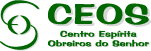 CEOS – 08/01/2019 – RossiACEITAR AS PROVAS DA VIDA COMO LIÇÃO ABENÇOADA	Que Jesus nos abençoe.	Na amargura, a alma se distende em lamentos prejudicando o desabrochar da fé. Quando a fé é atuante, a sintonia é contínua, se condições protetoras se estabelecem. Permanece a atmosfera vibratória produtiva, elevando o ser espiritual eterno para o contínuo amadurecimento da forma de orar. Nem sempre é necessário o diálogo direto, mas o permanecimento na faixa vibratória que a alegria produz, mesmo no teste a que todas as criaturas estão sujeitas. Somos eternos aprendizes, e cada vez que nosso coração recebe as provas e as aceita com gratidão para o testemunho, e passar por elas, sente-se como em estado de êxtase, colocando em prática a lição assimilada.Vigiando e orando, agradece		RossiMensagem recebida pela médium Miltes Apparecida Soares de Carvalho BonnaCEOS - Centro Espírita Obreiros do Senhor - SBCCEOS – 15/01/2019 – RossiEXERCICIO DO PERDÃO 	Que a paz de Jesus permaneça em nossos corações.	Quem com ferro fere, com ferro será ferido. Eis o ditado que há séculos é repetido, mas com Jesus na lição amorosa que exemplificou, lá está: “amar aos inimigos. Se alguém bater numa face apresentar a outra. Amai-vos como Eu vos amei”. Lições que levam à reflexão, e diante da bondade de Jesus, à busca da pacificação interior para ser um soldado do Cristo, não para o combate, mas sim para vigilância própria.	A cada um de acordo com a sua obra, é também o resultado do que se fez para ajustar-se à forma misericordiosa do exercício do perdão.Vigiando e orando, 	RossiMensagem recebida pela médium Miltes Apparecida Soares de Carvalho BonnaCEOS - Centro Espírita Obreiros do Senhor - SBCCEOS – 22/01/2019 – RossiÀQUELES QUE SE FORAM	Que Jesus nos abençoe.	Quem não sofre diante da entrega do ente querido que acarinhou nos braços? Só se pode avaliar a situação quando se passa por essa dor. A alma se refaz se a prece for a companheira de todas as horas. O Dialogo Fraterno jamais deverá servir ao contestamento da dor, para se transformar pouco a pouco na compressa balsâmica para o alivio dos corações e instruir sobre o que acontece no transcorrer do inusitado da passagem para a vida além da vida.	Apenas troca-se a vestimenta da engrenagem física para o corpo espiritual. Vivemos aqui nesta outra dimensão. Realmente a vida continua.Vigiando e orando, 	RossiMensagem recebida pela médium Miltes Apparecida Soares de Carvalho BonnaCEOS - Centro Espírita Obreiros do Senhor - SBCCEOS – 29/01/2019 – RossiVOCE TAMBÉM CONSEGUE PERDOAR	Que Jesus nos abençoe.	Acalma coração sofrido! A dor foi abençoada por Jesus que no extremo sacrifício da crucificação exclamou: 	- Pai, perdoa. Os homens não sabem o que fazem.	Vilipendiado por toda uma massa, mesmo daqueles que com imenso carinho atendeu, sentiu-se esquecido pelos que mais amava. No entanto o perdão foi a resposta. Mesmo estando com a alma em constante aflição diante dos testemunhos, pense no esforço do Mestre para o exercício do perdão diante da crucificação e encontrará forças para amar, perdoar e servir sempre.	Que Ele nos abençoe para abençoarmos em Seu nome.Vigiando e orando, agradece		RossiMensagem recebida pela médium Miltes Apparecida Soares de Carvalho BonnaCEOS - Centro Espírita Obreiros do Senhor - SBCCEOS – 05/02/2019 – RossiO REMORSO DESEQUILIBRA 	Que Jesus nos abençoe.	Com o Mestre nos mostrando caminhos, prossigamos formando no grupo coeso em amor servindo, a confiança mutua.	Nossa gratidão sincera pelo esforço da equipe, marcando as dádivas do esclarecimento com a bondade, sem o julgamento precipitado de como sofrer. Ninguém pode avaliar o outro e estabelecer medidas de sofrimento. Quando a dúvida surge, a mente se desfaz em lágrimas e o arrependimento de não ter feito o melhor une a dúvida ao remorso, tão prejudicial para os que partiram para outras esferas.	Confiança na misericórdia divina para que emoção desequilibrada não deixe marcas de desafeto, separando ainda mais o grupo familiar, diante da morte do coração querido.				Vigiando e orando, 	RossiMensagem recebida pela médium Miltes Apparecida Soares de Carvalho BonnaCEOS - Centro Espírita Obreiros do Senhor - SBCCEOS – 12/02/2019 – RossiBRUMADINHO	Que Jesus nos abençoe.	Na imensa floresta os colibris calaram o seu canto. Os pássaros que de galho em galho saltitavam, buscaram outras plagas fugindo da insensatez das escolhas humanas. Derramaram no leito do rio cantante a lama escura com dejetos, que eliminaram a vida de peixes e de outras espécies que ali viviam. Que fazer? Eis a pergunta que fica como reflexão. Ah! Homens, até quando fabricarão desditas? Já é tempo de amealhar saberes para que o raciocínio lógico desentranhe a consciência para que valores éticos e marais acionem meios de preservação da natureza. Ela chora e aguarda o despertar da mente humana. 	Que Jesus desperte a humanidade terrena para o SER em vez do TER.					Vigiando e orando, 	RossiMensagem recebida pela médium Miltes Apparecida Soares de Carvalho BonnaCEOS - Centro Espírita Obreiros do Senhor - SBCCEOS – 19/02/2019 – RossiPARA CADA EXISTÊNCIA, UMA NOTA	Que Jesus nos abençoe.	Que a luz do Mestre se estenda em todos os lares despertando para a implantação do Evangelho nos corações. Nenhuma vitória é completa se o amor não estabelecer o roteiro de avaliação da união no sentimento de fraternidade.	O mundo necessita de paz e a grande prova do mensageiro do bem é a de exercitá-la no contexto de vida. A vida é eterna e cada existência é uma nota na prova seletiva do bem que a alma consegue amealhar. Verdades anteriormente ignoradas despertam para a vivência dos ensinos de Jesus. Ninguém percebe a grande mudança, mas ela se processa de dentro para fora. Preparar-se conscientemente para exemplifica-la é garantia nas máximas pregadas e vivenciadas no amor em ação, ajudando a construir um mundo novo.Vigiando e orando, 	RossiMensagem recebida pela médium Miltes Apparecida Soares de Carvalho BonnaCEOS - Centro Espírita Obreiros do Senhor - SBCCEOS – 26/02/2019 – RossiONDE ESTÃO OS TRABALHADORES DA ULTIMA HORA?	Que a paz de Jesus permaneça em nossos corações.	Feliz por sentir o esforço dos corações interessados em refletir para o aproveitamento da caminhada terrena, encontro alegria em cada análise sincera dos ensinamentos de Jesus.	Confiança em Deus, armazenando bondade e alegria mesmo no torvelinho do sofrimento. A Terra, mãe gentil, sofre e chora pelos desmandos que a inconsciência produz. Onde estão os corajosos trabalhadores da última hora, capazes de gravar nas almas o elixir da nova aurora?	O Evangelho precisa ser vivido e não apenas crido. Analisem, almas irmãs, a dor para ser aliviada necessita do bálsamo da esperança.						Vigiando e orando, 	RossiMensagem recebida pela médium Miltes Apparecida Soares de Carvalho BonnaCEOS - Centro Espírita Obreiros do Senhor - SBCCEOS – 05/03/2019 – RossiREENCARNAR É EVOLUIR, SEM PERDER TEMPO.	Que Jesus nos abençoe.	Com a imensa bondade o Pai nos concede a misericórdia da Sua proteção, dando-nos chance de recomeçar na jornada em busca da evolução. Tropeçamos tantas vezes na vaidade e no orgulho, colhendo os frutos da revolta, sem a devida análise do produto das aflições que semeamos.	Quando comparamos a idade da razão que o Evangelho de Jesus nos propicia, paramos, e na mudança de conceitos armazenamos esperança de mudança repentina. Ela se faz vagarosamente para ser salutar. Com a mansidão é possível analisar melhor e o programa traçado para a nossa regeneração possui prazos definidos, pois o tempo é precioso.	Conhecer e não aplicar é perecer na ociosidade da bem-querença, e estacionar é perder a escalada da grande renovação. Aí sim virá o choro e o ranger de dentes nas escolhas equivocadas.						Vigiando e orando, 	RossiMensagem recebida pela médium Miltes Apparecida Soares de Carvalho BonnaCEOS - Centro Espírita Obreiros do Senhor - SBCCEOS – 12/03/2019 – RossiDOENÇAS DO CORPO FISICO	Que a paz de Jesus permaneça em nossos corações.	A verdade é esboçada de várias formas. Quando contundente se transforma em cólera. Quando exposta, como um tesouro que se coloca nas mãos, se transforma em beneficio para quem recebe, a fim de dividir com os demais. “Verdades verdadeiras”, têm gosto de educação para a eternidade. Jesus nos convidou a conhecer a verdade para nos libertar da revolta ou da comiseração conosco mesmo, que empaca o crescimento sem o esforço de autoconhecer-se, a fim de libertar-se das mazelas da alma. As mazelas interferem na saúde do corpo físico e espelha nos órgãos os desequilíbrios emocionais nas doenças de difícil diagnostico.	Com Jesus a saúde integral é a busca e o esforço de alcançá-la é feito nas mudanças emergenciais do caráter.					Vigiando e orando, 	RossiMensagem recebida pela médium Miltes Apparecida Soares de Carvalho BonnaCEOS - Centro Espírita Obreiros do Senhor - SBCCEOS – 19/03/2019 – RossiA DOR VIGIA AS MENTES ENFERMAS	Que a paz de Jesus permaneça em nossos corações.	Eis o chamado para a realização do trabalho de renovação da civilização terrena. Os tempos já chegaram e o bem proposto pelas lições do Evangelho do Mestre amado necessita de trabalhadores dedicados para que sulque o terreno endurecido das experiências amargas. A dor vigia em todos os campos e ela é propagada de forma negativa, não providenciando soluções, mas até mesmo incentivo para as mentes enfermas. Como se ater neste contexto? Abrindo o coração para que o bem seja proposta e educação em valores éticos, morais e espirituais. Seja para todos, proposta de vida.					Vigiando e orando, 	RossiMensagem recebida pela médium Miltes Apparecida Soares de Carvalho BonnaCEOS - Centro Espírita Obreiros do Senhor - SBCCEOS – 26/03/2019 – RossiVIVA CADA DIA COMO SE FOSSE O ÚLTIMO	Que Jesus nos abençoe.	Acorde para as realidades do ser espiritual eterno, analisando as bênçãos de que dispõe:  O corpo físico como máquina para transportar a esperança na carroceria da boa vontade. Ilumine com a alegria o local onde a desarmonia ceifou a amizade. Leve o amparo aos que tiritam de frio, no inverno da solidão. Transpareça em seu olhar a fé operante não te sobrando tempo em horas vazias. Viva, pois, na Terra abençoada cada dia como se fosse o último. Deixa que o entusiasmo magnetize o coração desestimulado pela decepção. Nem todos conseguem de imediato remover montanhas de desequilíbrio de uma vez só. Descubra então o quanto és feliz por ter Deus presente em teu coração.					Vigiando e orando, 	RossiMensagem recebida pela médium Miltes Apparecida Soares de Carvalho BonnaCEOS - Centro Espírita Obreiros do Senhor - SBCCEOS – 02/04/2019 – RossiCHICO. CIDADÃO DO FUTURO, NO PRESENTE	Que a paz de Jesus permaneça em nossos corações.	Iluminado pelo amor do meigo brasileiro considerado o maior do século, o Espiritismo na Pátria Brasileira teve a força propulsora de um cometa prodigioso, que encantou com a sua humildade e sabedoria toda a população. 	Seu jeito modesto, mas promissor em perspectiva, levava no sorriso esta palavra: “esperança”. Esperança de novos tempos para a Pátria amada Brasil.	Chico cidadão do futuro no presente, em que cada um de nós deve se referir como modelo de homem de bem no século 20. Deixar pelos séculos a fora a marca do espírita cristão para guiar o servidor que, no aprendizado eterno tem em seus livros, Jesus presente em todas as mensagens.						Vigiando e orando, agradece 	RossiMensagem recebida pela médium Miltes Apparecida Soares de Carvalho BonnaCEOS - Centro Espírita Obreiros do Senhor - SBCCEOS – 09/04/2019 – RossiCOMO ESTÁ SUA RENOVAÇÃO DE VIDA?	Que Jesus nos abençoe.	Com alegria trilhamos na tarefa abençoada, amando e servindo, sondando a alma, que com carinho nos aguarda para o aprendizado conjunto. Afaga-me a certeza de que o Evangelho não apenas crido, mas vivenciado no dia a dia, abra as portas dos corações. Como estão almas queridas, que agraciadas pela própria decisão de mudanças se propõem à renovação da vida, em observação a Jesus – o Mestre? 	Ele é o modelo perene. E o Pai que nos concedeu Sua presença como arauto da fé espera no esforço de cada um mudar a paisagem triste das incertezas pelo amor a serviço d’Ele.						Vigiando e orando, 	RossiMensagem recebida pela médium Miltes Apparecida Soares de Carvalho BonnaCEOS - Centro Espírita Obreiros do Senhor - SBCCEOS – 16/04/2019 – RossiBÊNÇÃOS QUE RECEBEU E BENÇÂOS QUE DOOU	Que a paz de Jesus permaneça em nossos corações.	Quem busca acha. É essa a colocação do Mestre na sábia verificação da misericórdia infinita de Deus Pai. Já a buscou, coração amigo? Quantas vezes você estabeleceu ligação com Jesus? Já se interessou pela mensagem: pedi e dar-se-vos-a, buscai e achareis”? Qual esforço que você faz na manutenção da paz em você mesmo para a sua ligação direta com Ele?	Perdoem os questionamentos infindados para os que desligados estão da responsabilidade de estar a serviço d’Ele. Nessa manhã, faço o convite. Faça uma autoanálise. Compare as bênçãos recebidas, com as que você proporcionou ao próximo. E na fonte inesgotável do amor divino encontrará todas as respostas que de imediato não conseguiu ajustar.			Vigiando e orando, agradece 	RossiMensagem recebida pela médium Miltes Apparecida Soares de Carvalho BonnaCEOS - Centro Espírita Obreiros do Senhor - SBCCEOS – 23/04/2019 – RossiO ENSINAMENTO DE JESUS É PARA QUEM?	Que a paz de Jesus permaneça em nossos corações.	A luz se fez. E o homem permanece na escuridão porque se distanciou do amor, e a ingratidão fincou raízes. A dor extravasada pela conduta negativa, fez do próximo instrumento de perseguição e vingança. O meigo Rabi da Galileia deixou instruções que pelos séculos a fora servirão como roteiro seguro. A quem se destina? A todos nós aprendizes conscientes de que a ferramenta da boa vontade deverá sulcar o terreno arredio da descrença. 	Amar e perdoar deverá ser refrão a repetir estudando formas de alivio para a humanidade sofrida. Onde você vai alma amiga? Que caminho você escolheu para ser feliz ou infeliz? Jesus nos oferece o roteiro seguro. Vamos busca-lo. Ele é a luz que nos liberta da escura ignorância.						Vigiando e orando, 	RossiMensagem recebida pela médium Miltes Apparecida Soares de Carvalho BonnaCEOS - Centro Espírita Obreiros do Senhor - SBCCEOS – 30/04/2019 – RossiVOCÊ É MAIS FELIZ DO QUE PENSA	Que Jesus nos abençoe.	Com a condição de amar servindo, o chamado aos trabalhadores da última hora representa a oportunidade de plasmar no coração as lições de amor que Jesus nos ensinou. Amar e servir é medicamento salutar, quando exercitado entre as quatro paredes do lar, principalmente no templo onde o amor os reúne. 	Em cada canto o amor se expressa, convidando mãos para o serviço ativo do bem sem limites. Portanto, se você está doente, console aquele que ainda não consegue orar. Mostre a ele os caminhos para a morada da paz e as lições de amor de Jesus que não deixa nenhuma ovelha do Seu rebanho ao desamparo. Olhe em derredor, agradeça as suas possibilidades, orando sempre.			Vigiando e orando, 	RossiMensagem recebida pela médium Miltes Apparecida Soares de Carvalho BonnaCEOS - Centro Espírita Obreiros do Senhor - SBCCEOS – 07/05/2019 – RossiSEM UNIÃO NÃO HÁ PROGRESSO	Que a paz de Jesus nos envolva sempre.	Confiança na misericórdia divina para que o amor represente união e fraternidade. Estarmos juntos, sem estarmos unidos na proposta de ajudar nas grandes mudanças, representa atraso em realizar o compromisso do Evangelho de Jesus. União é feita de entendimento, aceitação, respeito e cumplicidade. Fraternidade é o sonho que transformará a Terra, nosso Planeta Azul, em um mundo de regeneração. Confiança se estabelece na certeza do compartilhamento da aflição, que vem de tempos longínquos. Somente a fé em Deus proporcionará a sintonia com amigos protetores interessados no desenvolvimento espiritual, para assimilação das leis naturais e divinas que coordenam o funcionamento do todo.	Com Jesus sempre a inspiração traz as respostas. 						Vigiando e orando, 	RossiMensagem recebida pela médium Miltes Apparecida Soares de Carvalho BonnaCEOS - Centro Espírita Obreiros do Senhor - SBCCEOS – 14/05/2019 – RossiNÃO OLHE PARA TRÁS	Que a paz de Jesus permaneça em nossos corações.	Ninguém que olhe para trás consegue endireitar os próprios passos. Prende-se de tal forma ao acontecido, que passa a limitar-se no esforço de reconstrução do futuro promissor. Cada um é livre para escolhas, mas recomenda o bom senso fazê-las tendo os princípios da caridade para consigo mesmo, e da humildade. Nem tudo se assimila apenas numa reencarnação. Os degraus da escalada evolutiva se fazem passo a passo.  O amor só é considerado quando vivenciado. Quando o amor se afasta das escolhas acertadas, transforma-se em capricho, pois os equívocos são analisados tardiamente. Porém sempre é tempo de recomeçar.	Confiança e serenidade sempre, para vigiar e orar.					 Agradece 	RossiMensagem recebida pela médium Miltes Apparecida Soares de Carvalho BonnaCEOS - Centro Espírita Obreiros do Senhor - SBCCEOS – 21/05/2019 – RossiSOMOS NÓS A PEDRA DURA?	Que a paz de Jesus permaneça em nossos corações.	Não debatam negativamente nas situações que dependem da decisão alheia. O Pai, Bom e justo, tem arranjos inimagináveis. Com a esperança de encontrar guarida nos corações, trabalhem a alegria em qualquer tipo de expectativa. A vontade trabalhada com o carinho de quem entende, traz transformações que nem imaginamos. Por mais que a água caia na pedra dura, só com o tempo acabará perfurada. Não desistam de vivenciar o amor. Ele abre as portas dos corações mais sofridos e insensíveis.		Vigiando e orando, 	RossiMensagem recebida pela médium Miltes Apparecida Soares de Carvalho BonnaCEOS - Centro Espírita Obreiros do Senhor - SBCCEOS – 28/05/2019 – RossiVOCE JÁ SE ANALISOU?	Que a paz de Jesus permaneça em nossos corações.	Ninguém está desamparado. Até a plantinha tenra que se esforça para sair da terra após a germinação da semente, está ao amparo.  Em tudo a bênção divina se espraia e depois do crescimento espiritual ainda embrionário, chega o momento do exercício do livre arbítrio.  Já se examinou, alma querida? Analisou o quanto colocou em prática o aprendizado adquirido na Doutrina Consoladora para a exemplificação? Então evite o pensamento negativo. Quem tem Jesus como lema, tem o caminho planejado para o encontro com Deus em cada lágrima que evitar cair.	Jesus necessita de mãos. As suas estão à postos para servir sem recompensas?					Vigiando e orando, 	RossiMensagem recebida pela médium Miltes Apparecida Soares de Carvalho BonnaCEOS - Centro Espírita Obreiros do Senhor - SBCCEOS – 04/06/2019 – RossiPERFEIÇÃO! VAMOS JUNTOS BUSCÁ-LA?	Que Jesus nos abençoe.	Hora por hora o relógio vai marcando o tempo. O seu tic tac cadenciado revela organização que mede tudo na Terra, planeta de aprendizado. Como trabalha essa maquininha, já percebeu o seu valor? Muitos o retém e outros já o deixando de lado predizem a utilização para marcar os sucessos e também os insucessos. O tempo que se esgota na ampulheta não volta mais. Daí a importância de avalia-lo para bem entender a sua destinação.	A eternidade aguarda a todos. A perfeição do amor do Pai criador se faz para cada ponto do Universo. Uma destinação que se chama perfeição. “Sede perfeitos como vosso Pai Celestial é perfeito”. Jesus. Será que é possível? Não se igualar a Deus, mas sim atingir a condição de espíritos puros para colaborar na construção de um mundo de paz. Quem lê o que este modesto aprendiz escreve, é candidato também dessa perfeição. Vamos juntos busca-la?						Vigiando e orando, 	RossiMensagem recebida pela médium Miltes Apparecida Soares de Carvalho BonnaCEOS - Centro Espírita Obreiros do Senhor - SBCCEOS – 11/06/2019 – RossiVOCE SABE DE QUE É FEITA A PAZ?	Que Jesus nos abençoe.	A paz é a luz que se estende do coração amoroso do Mestre Jesus quando O buscamos. Ela refaz a mente que em desalinho prevê tormentas em derredor dos sonhos anelados. A paz é feita de amor, bondade, compreensão, disciplina de vida e acima de tudo, fraternidade. 	Quando a vivência prática se espelha no roteiro do amor de Jesus tudo se transforma. A dor é afastada dos lamentos, pois aceita com gratidão a lei justa do Pai criador. É alerta para que o resgate seja aceito na paciência e na espera de melhora. Tudo passa com Jesus medicando almas.					Agradece, RossiMensagem recebida pela médium Miltes Apparecida Soares de Carvalho BonnaCEOS - Centro Espírita Obreiros do Senhor - SBCCEOS – 18/06/2019 – RossiQUEM?	Que a paz de Jesus permaneça em nossos corações.	Quem se habilita a servir de ponte onde o amor de transforma em bênçãos e sorrisos?	Quem deseja alcançar o estado de pacificação interior vencendo a si mesmo?	Responderão com o sorriso de descrença alguns, outros com a dúvida, outros ainda com a serenidade possível de alguém que interiorizou a mensagem-convite de Jesus: “Vem! Segue-me”.	O que é necessário? Expurgar a dúvida com a fé que aquece a alma e lhe dá a certeza que jamais estará só na jornada. Eis porque aqui estamos conclamando ao seu coração, cuja generosidade requer compreensão de si mesmo para servir aos demais.						Vigiando e orando, 	RossiMensagem recebida pela médium Miltes Apparecida Soares de Carvalho BonnaCEOS - Centro Espírita Obreiros do Senhor - SBCCEOS – 25/06/2019 – RossiVOCÊ TEM REMORSOS?	Que Jesus nos abençoe.	Ninguém conseguirá nascer de novo, se não compreender a misericórdia divina no seu processo de perdão. Conseguirá reter as dádivas do Pai criador armazenando as lições imorredouras do Evangelho para entender o porquê da dor e dos resgates cármicos. Confiantes na trajetória em que o bem abre portas, diante das dificuldades entenderá os desafios que nos são propostos para vencer. Deus jamais castiga.	Sua misericórdia é infinita, mas dá a cada um segundo as próprias obras. Acontecimentos que não podem ser evitados, estão dentro da lei de ação e reação. Ao se dar um fato que jamais foi pensado, em momento algum, analisamos aí o resultado de um resgate que só o amor entenderá. 	A justiça divina é de pureza de intenção e jamais julga a quem quer que seja. Apesar de conhecer os atenuantes do passado, jamais condena. Conhecendo a verdade, a criatura se libertará do remorso.					Vigiando e orando, 	RossiMensagem recebida pela médium Miltes Apparecida Soares de Carvalho BonnaCEOS - Centro Espírita Obreiros do Senhor - SBCCEOS – 02/07/2019 – RossiAUXILIA, MESMO EM LÁGRIMAS 	Que Jesus nos abençoe	Ninguém está sozinho. Na pequenez da disposição em servir, acolham almas queridas, o viandante solitário que na impaciência diante das provas se vê aparentemente esquecido dos demais. Observe a árvore muito antiga, que durante anos acolhe pássaros que formam nos seus galhos, ninhos para os filhotes que com piados revelam vida. Perceba que a árvore nobre continua forte. Galhos decepados tantas vezes pelas intempéries, mas permanece firme, acomodando os ninhos, tal como as aves os filhotes em suas asas.	Contemple o céu infinito reunindo os sonhos e moldando um novo amanhã. Tudo passa!  A incerteza e o que tira sua paz em questionamentos, receberão respostas em você mesmo: “Confia sempre, jamais estará sozinho”. Jesus estará falando ao seu coração.					Vigiando e orando, 	RossiComunicação psicografada pela médium Miltes Apparecida Soares de Carvalho Bonna, no CEOS – Centro Espírita Obreiros do Senhor - SBC.CEOS – 09/07/2019 – RossiOBSERVANDO SE APRENDE	Que a paz de Jesus permaneça em nossos corações.	Quem se apresenta na imensa jornada com a luz do entendimento, resguarda com ternura os que desconhecem a luz dos ensinamentos cristãos. Não insiste jamais na mudança de conduta, mas aguarda no exemplo próprio da paciência e da serenidade, ocasião de penetrar no âmago do sentimento, a semeadura da paz, pacificando seu próprio entendimento.	Quem observa aprende, e ao aprender reparte na exemplificação, a busca de caminhos. Foge dos equívocos, assim como foge do endeusamento e dos aplausos, nem sempre sinceros. Percebe que a mansidão e a pacificação são conquistas a serem trabalhadas no dia a dia. Reage na dor, mas aguarda com paciência a superação dos infortúnios. É assim aquele que busca a cristificação.						Vigiando e orando, 	RossiMensagem recebida pela médium Miltes Apparecida Soares de Carvalho BonnaCEOS - Centro Espírita Obreiros do Senhor - SBCCEOS – 16/07/2019 – RossiNECESSÁRIO TAMBEM DOAR DE SI	Que a paz de Jesus permaneça em nossos corações.	Confiança em Deus, seguindo as instruções do Evangelho de Jesus, que nos indica o caminho para amar e perdoar, servindo sem cessar. 	A misericórdia infinita proporciona atenção direta às criaturas que se posicionam na tarefa abençoada de enxugar lágrimas. Em derredor, a dor se expande e as almas inseguras nos seus ais incontidos, tendem a afastar-se do caminho renovador da esperança. Necessitamos de mentes e corações atentos para aplacar o sofrimento.	O que você tem para dar de si? Boa vontade? Então oferte suas as mãos na tarefa socorrista e o Pai concederá o necessário, para socorrer amando e reerguer construindo.					Vigiando e orando, 	RossiMensagem recebida pela médium Miltes Apparecida Soares de Carvalho BonnaCEOS - Centro Espírita Obreiros do Senhor - SBCCEOS – 23/07/2019 – RossiÉ DIFICIL ENTENDER JESUS?	Que a paz de Jesus permaneça em nossos corações.	Nenhum contador de histórias, nesses milênios após Jesus, conseguiu ou conseguirá o mesmo objetivo do Meigo Nazareno na grandeza da Sua mensagem exemplificada. Foi Ele, imã de luz, que trouxe do infinito as possibilidades para a conquista da paz e do equilíbrio. Pelos séculos afora o Seu chamamento ecoará, e a Sua abordagem é o convite perene: Vinde a mim todos os que estão sobrecarregados e Eu os aliviarei. Você já ouviu o chamado? Já entendeu nas entrelinhas que o Mestre tem o remédio certo para todos os infortúnios? Então por que demorar para atender ao chamado? 	Conhecer o Mestre, segui-Lo, senti-Lo, eis as etapas. Não fique só no “Conhecer” Jesus. Aceite o chamado do Mestre em espirito e verdade e tudo o mais será acrescentado.							Vigiando e orando, 	RossiMensagem recebida pela médium Miltes Apparecida Soares de Carvalho BonnaCEOS - Centro Espírita Obreiros do Senhor - SBCCEOS – 30/07/2019 – RossiAINDA TEMOS MUITAS FALHAS	Que a paz de Jesus permaneça em nossos corações	A misericórdia divina é o ponto primordial que necessitamos analisar para a vivência no Planeta Azul, onde estamos inseridos. Nos colocamos aqui como aprendizes, recolhendo as emanações vibratórias do orbe terreno porque ainda somos trabalhadores da última hora, que ainda não conquistou o galardão de servidor consciente. 	Somos o que damos de nós. Observando o esforço de cada ser encarnado, analisamos as falhas que necessitamos eliminar, nos compadecemos da nossa pequenez, mas desejamos alertar os que estão com a chance de crescimento espiritual.Somos espíritos eternos e na condição de singelo mensageiro, admiramos e aprovamos as conquistas de cada um, nos espelhando naquilo que ainda temos a realizar. Caminhemos juntos, agradecidos eternamente.							Vigiando e orando, 	RossiMensagem recebida pela médium Miltes Apparecida Soares de Carvalho BonnaCEOS - Centro Espírita Obreiros do Senhor - SBCCEOS – 06/08/2019 – RossiO AMOR DE JESUS É COMO O SOL	Que a paz de Jesus permaneça em nossos corações	Abençoados somos por Jesus a todo momento. Sua luz nos envolve e não percebemos a intensidade, devido a pequenez das nossas disposições em captar a Sua grandeza. À distância Ele chega e ampara desde o pequenino beija-flor no seu esvoaçar contínuo, como o seu coração, alma amiga.	A luz do amor do Mestre é como o Sol que vence barreiras, passando pela singela fresta do telhado, como também atinge o abismo mais profundo. Ainda continua na dúvida de caminhar sozinho? Ninguém está ao desamparo, o amor envolve tudo. O Mestre a serviço do Criador é o emissário da paz, e para aquele que a busca, jamais estará sem ela.					Vigiando e orando, 	RossiMensagem recebida pela médium Miltes Apparecida Soares de Carvalho BonnaCEOS - Centro Espírita Obreiros do Senhor - SBCCEOS – 13/08/2019 – RossiNAS ESCOLHAS IMPENSADAS	Que a paz de Jesus permaneça em nossos corações	A misericórdia do Pai generoso e bom, nos abençoa perdoando nossas faltas, mas que deverão ser retificadas na proposta de aprender para recomeçar. Nem sempre aceitamos a corrigenda por não entendermos bem as provas salutares.	Retificação dos equívocos, sanando a deficiência de escolhas impensadas requer considerável esforço do espírito eterno. Jesus nos trouxe lições memoráveis que ainda não foram totalmente entendidas, mas requerem o estudo e aplicação de suas lições. 	Vigiar, orando e servindo, imitando o divino precursor no esforço em reunir trabalhadores para a Sua vinha redentora.			Vigiando e orando, prossigamos unidos no esforço de aprender e servir.	RossiMensagem recebida pela médium Miltes Apparecida Soares de Carvalho BonnaCEOS - Centro Espírita Obreiros do Senhor - SBCCEOS – 20/08/2019 – RossiAJUSTAR NOSSA SINTONIA	Que a paz de Jesus permaneça em nossos corações	Ninguém está desprovido da paz que Jesus distribui. Ela alcança a todos, mas nem sempre é sintonizada para o esforço de mudança. Socorrendo as aflições, o Mestre busca mãos para dividir com Ele a atenção às almas sofridas, que no catre dos infortúnios ou no leito agasalhante, aguardam a migalha de um carinho ou de um olhar que surpreenda pela atenção que desperta. Chegar-se à dor, entender a súplica de um lamento é forma de atendimento ao chamado do Médico das Almas. Está à disposição d’Ele? Então prestigie os minutos servindo ao bem maior que é o amor que Deus reparte com todos.					Vigiando e orando, 	RossiMensagem recebida pela médium Miltes Apparecida Soares de Carvalho BonnaCEOS - Centro Espírita Obreiros do Senhor - SBCCEOS – 27/08/2019 – RossiAPRENDER A VALORIZAR A PAZ INTERIOR	Que Jesus nos abençoe.	Falem ao próprio sentimento das bem-aventuranças que o amor oferta ao caminhante da eternidade. Ninguém está ao desamparo. Jesus, como médico das almas sofridas, traçou nas Suas lições vivenciadas, a sublimidade do amor de Deus, Pai generoso, Justo e bom. Suas Leis naturais de misericórdia infinita propõem a correção, dando oportunidades, com o livre arbítrio, das escolhas acertadas. Mas o perdão aos equívocos está na Lei amorosa. Nem todos aproveitam, pois, a valorização da vida pacificada ainda não foi entendida. Busquem, almas irmãs, o esclarecimento no Evangelho e a paz será realmente o caminho para a grande busca.					Vigiando e orando, 	RossiMensagem recebida pela médium Miltes Apparecida Soares de Carvalho BonnaCEOS - Centro Espírita Obreiros do Senhor - SBCCEOS – 03/09/2019 – RossiA BONDADE ESCLARECE	Que a paz de Jesus permaneça em nossos corações	A bondade é luz que irradia esclarecimento à toda forma de dúvida. Sem que a alma se enobreça nas atitudes amorosas diante dos desequilíbrios, o bem bate em retirada. Por que será? – Perguntarão. Porque somente os pensamentos voltados para este bem poderá garantir sintonia perfeita. Vive-se em um campo energético sujeito às variadas inversões. Se positivas, as resultantes são as melhores com a pacificação interior. Se negativas plasma-se o negativismo. 	Vigiando e orando, mantem-se a elevação de pensamentos e o bem será sempre o manancial que se espalhará em derredor. Pensemos assim sempre.					Rossi.Mensagem recebida pela médium Miltes Apparecida Soares de Carvalho BonnaCEOS - Centro Espírita Obreiros do Senhor - SBCCEOS – 10/09/2019 – RossiVOCE REPARTE SUA LUZ?	Que a Deus conservemos o respeito e a fé.	Conclamamos os nossos irmãos a buscar nas asas da prece a certeza da proteção amorosa em todos os embates da jornada. Ninguém está sozinho. Cada lágrima é acompanhada por emissários que buscam mãos para, na Terra, aliviar o sofrimento. Conseguimos vencer as intempéries quando um ombro amigo se aparelha a outro para apoiar na caminhada conjunta. Analise-se, portanto, irmão que me dá a honra de acompanhar os meus humildes relatos. Já se habituou a enxugar lágrimas? Já caminha junto a alguém que necessita de amparo? E o próximo mais próximo, recebe do seu coração a aceitação e o amparo? 	Pensem nisso. A luz se faz presente para ser compartilhada. Já pensou em repartir a sua?					Vigiando e orando, 	RossiMensagem recebida pela médium Miltes Apparecida Soares de Carvalho BonnaCEOS - Centro Espírita Obreiros do Senhor - SBCCEOS – 17/09/2019 – RossiCONFIE EM SI MESMO	Que a paz de Jesus permaneça em nossos corações	Com fé e confiança total em Deus, a caminhada é delineada por etapas. Em cada fase os pensamentos do meigo Rabi servem de roteiro sublime em que o amor faz sempre a grande diferença. Confia em Deus e em si mesmo para a realização do programa de redenção que cada ser terá que realizar na Terra. Na acolhida às almas em sofrimento, o desprendimento se faz de inúmeras formas. Não temer jamais. Quem olha para trás distrai-se na caminhada e nem sempre atinge o caminho traçado. Na Casa do Pai as experiências chegam para todos. Felizes os que conseguem passar pelo teste de avaliação.					Vigiando e orando, 	RossiMensagem recebida pela médium Miltes Apparecida Soares de Carvalho BonnaCEOS - Centro Espírita Obreiros do Senhor - SBCCEOS – 24/09/2019 – RossiVOCE JÁ TRABALHA PARA O CRISTO?	Que a paz de Jesus permaneça em nossos corações	Desperta, coração que ainda permanece adormecido diante do chamado do mestre amado. Repetimos o lembrete: Vem e serve, como uma ferramenta em que o bem sem limites supera todas as barreiras do ódio, dos vícios, das incertezas... Quando Jesus abre as comportas dos recursos medicamentosos do laboratório divino, as dores cessam aos que atenderam ao chamado e despertaram para separar o joio do trigo, das conveniências que empacam o progresso espiritual.	Amigos dadivosos interessados no crescimento espiritual de cada um aguardam a autorização das mentes que atenderam ao chamado. Venham, pois irmãos, o choro e o ranger de dentes serão evitados quando o amor for a opção.					Vigiando e orando, 	RossiMensagem recebida pela médium Miltes Apparecida Soares de Carvalho BonnaCEOS - Centro Espírita Obreiros do Senhor - SBCCEOS – 01/10/2019 – RossiA SAUDE DA ALMA REFLETE NO CORPO	Que a paz de Jesus permaneça em nossos corações	Com a senilidade trabalhada no esforço de renovação interior, a alma conquista o estágio de abnegação e devotamento. Não sente dúvidas propondo-se a servir de ponte luminosa entre as aflições do caminho, mas a entende como lições que o prodígio da fé operante pode colocar em prática. Devotamento ao seu programa de redenção individual na família, aceitando os não afins que retornaram pelos laços consanguíneos. Abnegação no cuidar da máquina orgânica com o maior respeito e cuidado, para preservar a saúde da alma que refletirá no físico.	Confiança plena em Deus e em Sua misericórdia infinita. 					Vigiando e orando, 	RossiMensagem recebida pela médium Miltes Apparecida Soares de Carvalho BonnaCEOS - Centro Espírita Obreiros do Senhor - SBCCEOS – 08/10/2019 – RossiVIVER O EVANGELHO NO EXEMPLO DIÁRIO	Que Jesus nos abençoe, almas queridas.	No Evangelho de Jesus um roteiro de perene amor se abre, mostrando caminhos para o bem viver. Permaneceram longo tempo sob o véu da alegoria e o transtorno na mente do iniciado se dá por não refletir as lições em profundidade. Saiu dos mosteiros para atingir as praças, convidando todos para o aprendizado na exemplificação. Faça, portanto, de cada dia um roteiro de luz vivenciando o amor que ele traduz. Planeje ações em que o equilíbrio impera e a união se fortaleça. Deus estará presente em cada momento que você se propor a servir. Nessa proposta a luz se fará perene junto a si e a alegria será o cântico a serviço do bem sem limite.					Vigiando e orando, 	RossiMensagem recebida pela médium Miltes Apparecida Soares de Carvalho BonnaCEOS - Centro Espírita Obreiros do Senhor - SBCCEOS – 15/10/2019 – RossiO EDUCADOR E JESUS	Que Jesus nos abençoe. Almas amigas que embalam sonhos na cantiga de ninar e preparam um futuro risonho ao guri que ainda não se expressa e apenas sorri. Sorria também, envolvendo-o na prece amorosa para que consiga vencer as tendências que chegam na condição de marcas a serem eliminadas pela educação. Confirme a presença de Jesus nas suas atitudes, sorrindo também para que o amanhã seja pleno de conquistas em que o bem seja a cartilha a ser soletrada para a renovação interior.	O amor é a base que faculta ao educador o roteiro sublime de edificação de um mundo novo. Não sofra por antecipação, encontrando em cada desafio a tolerância necessária para a grande mudança, nos caminhos do Evangelho, sempre com Jesus.						Vigiando e orando, 	RossiMensagem recebida pela médium Miltes Apparecida Soares de Carvalho BonnaCEOS - Centro Espírita Obreiros do Senhor - SBCCEOS – 29/10/2019 – RossiVOCÊ APROVEITA O TEMPO?	Que a paz de Jesus permaneça em nossos corações	Quem ainda não despertou para o aproveitamento do tempo diante do relógio da vida, aproveite cada segundo! O tempo é dádiva divina e, se perdido não volta mais. A misericórdia divina intercede recomendando que é mais fácil aceitar o que não se pode mudar, pois depende de uma lei natural que todos estão subordinados. 	Confiantes na bondade do Mestre Nazareno, em que ovelhas do seu rebanho não se perderão, as retardatárias se encontram sob o véu da acomodação. É importante que desperte aquele que está adormecido para que a dor não se aprofunde ainda mais.					Vigiando e orando, 	RossiMensagem recebida pela médium Miltes Apparecida Soares de Carvalho BonnaCEOS - Centro Espírita Obreiros do Senhor - SBCCEOS – 05/11/2019 – Rossi	Que a paz de Jesus permaneça em nossos coraçõesA religião foi criada pelos homens. A espiritualidade foi exemplificada por Jesus. A religião formou castas e divisões. A Espiritualidade nos une para contatos elevados com outras dimensões. A religião limita a criatura no meio restrito dos seus dogmas.A espiritualidade nos une num só sentimento de fraternidade.A religião dita normas.A espiritualidade encaminha para o cumprimento do dever, garantindo assim os direitos.					Vigiando e orando, 	RossiMensagem recebida pela médium Miltes Apparecida Soares de Carvalho BonnaCEOS - Centro Espírita Obreiros do Senhor - SBCCEOS – 12/11/2019 – RossiSEM AMOR NÃO HÁ VIDA 	Que a paz de Jesus permaneça em nossos corações	Sem amor a chuva não realiza a tarefa de fazer a planta vencer a escuridão da cova e germinar transformando-se na árvore grandiosa.	Sem amor a madrugada não recebe o canto dos filhotes no ninho clamando o aconchego das asas da ave mãe que os procriou.	Sem amor a natureza chora o desmatamento improdutivo.	Sem amor o homem com o coração endurecido não consegue vislumbrar o próximo mais próximo de si.	Sem amor, a criatura não conseguirá sentir Deus e nele encontrar a força e a alegria de viver.	Sem amor os templos e as entidades podem embelezar-se externamente, mas como penetrar no psiquismo do amor divino que sustenta todo o Universo?	Amem e a vida será mais produtiva e bela! 					Vigiando e orando, 	RossiMensagem recebida pela médium Miltes Apparecida Soares de Carvalho BonnaCEOS - Centro Espírita Obreiros do Senhor - SBCCEOS – 12/11/2019 – RossiNAS DIFICULDADES	Que a paz de Jesus permaneça em nossos corações	Não se atormentem nas dificuldades que se apresentam. Confiem em Deus. Na Casa do Pai há muitas moradas. Quem se habilita a contextualizar as lições que Jesus nos ensina, traz no coração a certeza da imensa bondade de Deus no transcorrer da jornada terrena. Ninguém fica desprovido da proteção. Consegue percorrer a sua trajetória com a segurança de que alguém vela por seus passos. E por mais que as provas de avaliação da fé aumentem, sabe que a luz o direciona e precisa servir um pouco mais.	Confiança total no Criador, importância ao roteiro prescrito na vivência prática do que se prega, pois Ele está como o Bom Pastor socorrendo as ovelhas mesmo as desgarradas.		Vigiando e orando, 	RossiMensagem recebida pela médium Miltes Apparecida Soares de Carvalho BonnaCEOS - Centro Espírita Obreiros do Senhor - SBCCEOS – 26/11/2019 – RossiAVALIANDO A FÉ	Que a paz de Jesus permaneça em nossos corações	Com alegria percebam que os problemas da jornada terrena nada mais são do que a avaliação da fé. O aprendiz de servidor de Jesus compreende a oportunidade da escolha percorrendo a jornada terrena na certeza de que jamais estará ao desamparo se o amor for a premissa escolhida.	Por mais acerba que seja a luta, prosseguir sempre sem a dúvida da proteção do Alto. Mensageiros do Amor e do Bem anunciando o fim das desditas acolhem a súplica muda de cada coração.	Confiem sempre. Tudo passa. Amanhã surgirá com um novo dia de esperança na expectativa segura do cumprimento do dever. Deus os abençoe para amar servindo.						Vigiando e orando, 	RossiMensagem recebida pela médium Miltes Apparecida Soares de Carvalho BonnaCEOS - Centro Espírita Obreiros do Senhor - SBCCEOS – 03/12/2019 – RossiE SE TODOS OS SEUS DESEJOS FOSSEM ATENDIDOS?	Que a paz de Jesus permaneça em nossos corações	A misericórdia divina tem programado socorro a todos que passam por aflições. Intercede por todos minorando o sofrimento com o bálsamo amoroso da esperança. Quantas vezes o coração revoltado pelos problemas, acha-se esquecido do Alto, e não percebe que seria maior a sua aflição, se todos os seus desejos fossem atendidos por Deus.	Reflitam, pois irmãos em Cristo Jesus. Em todas as dores amargas sempre há algo para aliviá-las: a presença de uma alma querida ao lado ou até uma prece intercessora para que os recursos do laboratório divino cheguem, mesmo sem serem percebidos.	Onde há união e concórdia, a providência divina jamais faltará. Onde o bem se instala, a luz se faz presente sempre. Apoiem-se no Evangelho do Mestre Jesus e as dores diminuirão, pois, as vibrações que elas emitem nas lições amorosas são de despertamento para o bem perene. 							Vigiando e orando, 	RossiMensagem recebida pela médium Miltes Apparecida Soares de Carvalho BonnaCEOS - Centro Espírita Obreiros do Senhor - SBC